CURRICULUM VITAEAKSHAY										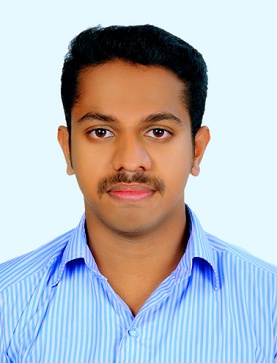 Email: akshay.330430@2freemail.com Objective:								 To secure a position where I can efficiently contribute my skills and abilities to the growth of the organization and build my professional careerAcademic Qualification:Bachelor of Engineering in COMPUTER ENGINEERING (2012-2015) with 63.25% at JKKM College of Technology, Erode, Tamil Nadu.Diploma in COMPUTER ENGINEERING (2008-2011), from Govt. polytechnic college, Kaduthuruthy, Kottayam with 65.25% .SSLC in 2008 with 83% from Govt. H.S.S, Kadappoor, Kerala.Experience 1 year experience in FIRST SOURCE SOLUTION as CSA. (June 2011 to June 2012)9 Months experience in office administration and E Tendering in SAS Contractors, Calicut  (May 2015 to Jan 2016) 6  Months experienced in HCL Info System as a System Engineer(Feb 2016 to Sept 2016)SkillsExcellent Communication skillsEfficient Management and Organizational abilitiesGood with Problem solving and Analytic thinkingOpen minded to work in complex environment and projectsOperating Systems: All Windows and Linux.Language Skills:English (Fluent), Malayalam (Native), Hindi (Basic), Tamil (Basic)Positions Held in College/School:Class Representative in schoolings and CollegeStudent association president.Worked as Coordinator for college function at J.K.K.Munirajah College of Technology, T.N.Palayam.Achievements:Receive many awards and appreciations in the company. Participant A NATIONAL LEVEL WORKSHOP ON CLOUD COMPUTING at J.K.K Munirajah college of Technology.Successfully completed CCNA Routing & Switching (200-120)Projects:Main Project (B.E Project): Routing protocol by applying multiple path to reduce network trafficDuration: 180 daysThe project is a simulation process.
We have presented a unified framework that include two schemas.GSP and FORBID detecting malicious nodes. Byzantine nodes are quickly detected and isolated from the forwarding paths.Main Project (Diploma Project): Resort ManagementDuration: 90 days
Language used: Asp.net, as front end with c# scripting Database: SQL Server 2005 This software can use just like an online application allows the web user reserve facilities onlineMini  project:Accounting Software for Billing and Selling in Visual Basic for Trading Company.Duration: 60 days
Language used: Visual Basic
Database: Microsoft Access.        Personal Details:         Gender                            :          Male         Date of Birth	             :          26.04.1992         Marital Status	             :          Single         Nationality                      :          Indian      Passport Details      Expiry Date   : 28/09/2025       Declaration:	I hereby declare that the above written particulars are true to the best of my knowledge and        belief.  Thanking,                                                                                                                     Yours truly,                                                                                                                    (AKSHAY)